ReceptionKey Stage 1Key Stage 1Lower Key Stage 2Lower Key Stage 2Lower Key Stage 2Upper Key Stage 2Upper Key Stage 2ReceptionY1Y2Y3Y4Y4Y5Y6PLANPlanning-Show curiosity about objects, events and people (Playing and Exploring)-Questions why things happen (Speaking:30-50 months)-Engage in open-ended activitiy (Playing and Exploring)-Take a risk, engage in new experiences and learn by trial and error (Playing and Exploring)-Ask simple questions and recognise that they can be answered in different ways:- Explore the world around them and raise their own simple questions-Experience different types of science enquiries, including practical activities-Begin to recognise different ways in which they might answer scientific questions-Ask simple questions and recognise that they can be answered in different ways:- Explore the world around them and raise their own simple questions-Experience different types of science enquiries, including practical activities-Begin to recognise different ways in which they might answer scientific questions-Ask relevant questions and using different types of scientific enquiries to answer them.- Set up simple practical enquiries, comparative and fair tests-Ask relevant questions and using different types of scientific enquiries to answer them.- Set up simple practical enquiries, comparative and fair tests-Ask relevant questions and using different types of scientific enquiries to answer them.- Set up simple practical enquiries, comparative and fair tests-Planning different types of scientific enquiries to answer questions, including recognising and controlling variables where necessary-Planning different types of scientific enquiries to answer questions, including recognising and controlling variables where necessaryPLANKey Vocabulary:question, answer, + explore, prediction, equipment, biology, chemistry, physics+ explore, prediction, equipment, biology, chemistry, physics+ enquiry, comparative, fair tests, relevant questions, scientific enquiry+ enquiry, comparative, fair tests, relevant questions, scientific enquiry+ enquiry, comparative, fair tests, relevant questions, scientific enquiry+ plan, variables+ plan, variablesPLANPlan for focused assessment (PSTT plans):Predicting: ‘Browning Apples’‘Waterproof Materials’‘Investigating the human skeleton’‘Shoe grip’‘What is the strongest magnet?’‘Drying Materials’‘Investigating Pitch’‘Drying Materials’‘Investigating Pitch’‘Dissolving’‘Testing nappy absorbency’‘Paper planes’‘Bulb brightness’‘Raising and sorting light questions’DOObserving/ obtaining evidence-Closely observes what animals, people and vehicles do (The World: 8-20 months)-Use senses to explore the world around them (Playing and Exploring)-Choose the resources they need for their chosen activities (ELG: Self Confidence & Self Awareness)-Handle equipment and tools effectively (ELG: Moving & Handling)- Change over TimeMaterials can be changed in a variety of wayswhich may alter their look or feel (CoT1,2)Curriculum link: Place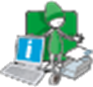 What is in my world? (PL3)-Observe closely, using simple equipment with help, observe changes over time.-Use simple measurements and equipment to gather data-Observe closely, using simple equipment with help, observe changes over time.-Use simple measurements and equipment to gather data-Making systematic and careful observations and where appropriate, taking accurate measurements using standard units, using a range of equipment, including data loggers and thermometers-Making systematic and careful observations and where appropriate, taking accurate measurements using standard units, using a range of equipment, including data loggers and thermometers-Making systematic and careful observations and where appropriate, taking accurate measurements using standard units, using a range of equipment, including data loggers and thermometers-Taking measurements, using a range of scientific equipment, with increasing accuracy and precision, taking repeat readings where appropriate-Taking measurements, using a range of scientific equipment, with increasing accuracy and precision, taking repeat readings where appropriateDOPlan for focused assessment:‘Frozen Balloons’‘Plant Structure’ or ‘Leaf LookingComparing plant growth in different conditions’‘How much water do plants need?’‘How much water do plants need?’‘Measuring Temperature’-Taking measurements, using a range of scientific equipment, with increasing accuracy and precision, taking repeat readings where appropriate-Taking measurements, using a range of scientific equipment, with increasing accuracy and precision, taking repeat readings where appropriateDOPerforming simple tests-Find ways to solve problems/ find new ways to do things/ test their ideas (Creating & Thinking Critically)-Perform simple tests-Perform simple tests-Taking measurements, using a range of scientific equipment, with increasing accuracy and precision, taking repeat readings where appropriate-Taking measurements, using a range of scientific equipment, with increasing accuracy and precision, taking repeat readings where appropriateDOPlan for focused assessment:Incy Spider Shelter Test‘Floating and Sinking’ or ‘Rocket Mice’-Taking measurements, using a range of scientific equipment, with increasing accuracy and precision, taking repeat readings where appropriate-Taking measurements, using a range of scientific equipment, with increasing accuracy and precision, taking repeat readings where appropriateDOIdentifying and classifying-Develop ideas of grouping, sequences, cause and effect (Creating and Thinking Critically)-Know about similarities and differences in relation to places, objects, materials and living things (ELG: The World)-Identifying and classifying:Use simple features to compare objects, materials and living things and, with help, decide how to sort them and classify them-Identifying and classifying:Use simple features to compare objects, materials and living things and, with help, decide how to sort them and classify them-Taking measurements, using a range of scientific equipment, with increasing accuracy and precision, taking repeat readings where appropriate-Taking measurements, using a range of scientific equipment, with increasing accuracy and precision, taking repeat readings where appropriateDOPlan for focused assessment:‘Scavenger Sort’‘Animal Identification’‘Nature Spotters’‘Growth survey’‘Spinners’DOUsing secondary sources-Comments and asks questions about aspects of their familiar world such as the place where they live or the natural world (The World: 30-50 months)-Ask people questions and use simple secondary sources to find answers-Ask people questions and use simple secondary sources to find answers-Ask people questions and use simple secondary sources to find answers-Ask people questions and use simple secondary sources to find answers-Ask people questions and use simple secondary sources to find answers-Ask people questions and use simple secondary sources to find answers-Ask people questions and use simple secondary sources to find answersDOScientific EquipmentMagnifying glass, hand lenses, egg timer, Non-fiction books, IPadsAs Reception + ruler, tape measure, metre sticks, room thermometer, thermometersAs Reception + ruler, tape measure, metre sticks, room thermometer, thermometersAs KS1+ Data loggersAs KS1+ Data loggersAs KS1+ Data loggersAS LKS2+ ProtractorsAS LKS2+ ProtractorsDOKey Vocabulary:look closely, sortobserve, observing, identify, classify,groupobserve, observing, identify, classify,groupdifferences, similarities, changes, careful observationdifferences, similarities, changes, careful observationdifferences, similarities, changes, careful observationaccuracy, precision, repeat readingsaccuracy, precision, repeat readingsDORecordingCurriculum link: Change over time (Changes in our world)How can we make change happen? (CoT3)-Make links and notice patterns in  their experience (Creating and Thinking Critically)-Create simple representations of events, people and objects (Being Imaginative: 40-60+months)-Develop their own narratives and explanations by connecting ideas or events (ELG: Speaking)-Builds up vocabulary that reflects the breadth of their experience (Understanding: 30-50 months)-Gathering and recording data to help in answering questions:With guidance, they should begin to notice patterns and relationships.Record simple dataWith help, they should record and communicate their findings in a range of ways and begin to use scientific language-Gathering and recording data to help in answering questions:With guidance, they should begin to notice patterns and relationships.Record simple dataWith help, they should record and communicate their findings in a range of ways and begin to use scientific language-Gathering, recording, classifying and presenting data in a variety of ways to help in answering questions-Recording findings using simple scientific language, drawings, labelled diagrams, keys, bar charts and tables-Gathering, recording, classifying and presenting data in a variety of ways to help in answering questions-Recording findings using simple scientific language, drawings, labelled diagrams, keys, bar charts and tables-Gathering, recording, classifying and presenting data in a variety of ways to help in answering questions-Recording findings using simple scientific language, drawings, labelled diagrams, keys, bar charts and tables-Recording data and results of increasing complexity using scientific diagrams and labels, classification keys, tables, scatter graphs, bar and line graphs-Recording data and results of increasing complexity using scientific diagrams and labels, classification keys, tables, scatter graphs, bar and line graphsDOPlan for focused assessment:‘Making Butter’‘Seasonal Change’‘Bridge Testers’‘Woodlice Habitat’‘Cars down ramps’‘Can everything make a shadow?’‘Cars down ramps’‘Can everything make a shadow?’‘Local Environment study’‘Sugar cube stacks’‘Craters’‘Investigating shadows’‘Outdoor keys’DOMaths progression:Frequency chart, countingContinue with all previously taught methods +Venn diagrams, labels, simple tablesContinue with all previously taught methods +Tally charts, picture graphs, pictograms, Carroll diagramsContinue with all previously taught methods +Introduce bar graphsContinue with all taught methodsIntroduce time graphs, classificationkeys, line graphsContinue with all taught methodsIntroduce time graphs, classificationkeys, line graphsChoose and explain method usedIntroduce finding percentages, use decimalsChoose and explain method usedUse ‘mean’ as an average and decide when it is appropriate to use.Introduce Scatter graphs, pie charts and ratios.DOKey Vocabulary:describe, group, recordevidence, data, patterns, diagram, chart, map,evidence, data, patterns, diagram, chart, map,gather, record, classify, present, systematic, accurate measurementsgather, record, classify, present, systematic, accurate measurementsgather, record, classify, present, systematic, accurate measurementsquantitative measurements, quantitative measurements, REVIEWConcluding-Answer how and why questions about their experiences (ELG: Understanding)-Make observations of animals and plants and explain why some things occur, and talk about changes (ELG:The World)-Using their observations and ideas to suggest answers to questions:Talk about what they have found out and how they found it out-Using their observations and ideas to suggest answers to questions:Talk about what they have found out and how they found it out-Reporting on findings from enquiries, including oral and written explanations, displays or presentations of results and conclusions-Identifying differences, similarities or changes related to simple scientific ideas and processes-Using straightforward scientific evidence to answer questions or to support their findings-Reporting on findings from enquiries, including oral and written explanations, displays or presentations of results and conclusions-Identifying differences, similarities or changes related to simple scientific ideas and processes-Using straightforward scientific evidence to answer questions or to support their findings-Reporting on findings from enquiries, including oral and written explanations, displays or presentations of results and conclusions-Identifying differences, similarities or changes related to simple scientific ideas and processes-Using straightforward scientific evidence to answer questions or to support their findings-Reporting and presenting findings from enquiries, including conclusions, causal relationships and explanations of and degree of trust in results, in oral and written forms such as displays and other presentations-Reporting and presenting findings from enquiries, including conclusions, causal relationships and explanations of and degree of trust in results, in oral and written forms such as displays and other presentationsREVIEWKey Vocabulary:compare, contrast, describe, predictioncompare, contrast, describe, predictionconstruct, interpret, evidence, conclusionconstruct, interpret, evidence, conclusionconstruct, interpret, evidence, conclusionconclusion, causal relationship, explanations, degree of trust, patternsconclusion, causal relationship, explanations, degree of trust, patternsREVIEWPlan for focused assessment:‘Body Parts’‘Comparing Hand Spans’‘Sorting Living and non-living‘The function of a plant stem’‘Reporting on rocks’‘Does it conduct electricity?’‘String Telephones’‘Does it conduct electricity?’‘String Telephones’‘Champion Tape’‘Life cycle research’‘Solar system research’‘Egg strength’‘Invertebrate research’REVIEWEvaluating-Use results to draw simple conclusions, make predictions for new values, suggest improvements and raise further questions-Use results to draw simple conclusions, make predictions for new values, suggest improvements and raise further questions-Use results to draw simple conclusions, make predictions for new values, suggest improvements and raise further questions-Use test results to make predictions to set up further comparative and fair tests-Identify scientific evidence that has been used to support or refute ideas or arguments-Use test results to make predictions to set up further comparative and fair tests-Identify scientific evidence that has been used to support or refute ideas or argumentsREVIEWKey Vocabulary:What have you found out?explain, how, whyimproveimproveimprovesupport, refute, argumentssupport, refute, argumentsPlan for focused assessment:‘Taste test’‘Boat Materials’‘Teeth (eggs) in liquids’‘Dunking biscuits’‘Aqua Dynamics’‘Insulation layers’‘Marble run’‘Heart rate head stands’‘Fossil Habitats’